Supplementary information Evaluation of rainfall–runoff model performance under non-stationary hydroclimatic conditions Proloy Deb and Anthony S. KiemCentre for Water, Climate and Land (CWCL), School of Environmental and Life Sciences, Faculty of Science, University of Newcastle, Callaghan, NSW, 2308, AustraliaContentsHydro-meteorological and catchment characteristics data (Tables S1 and S2); rainfall–runoff model calibration parameters for all thee models and periods at the two catchments (Tables S3–S8); percentage deviation in the percentile flow simulated by the models (Table S9–S14); and soil characteristics of the study catchments (Figure S1 and Table S15). Schematic of IHACRES model (Figure S2); temporal changes in LAI at the two catchments (Figures S3 and S4); scatter plot of rainfall data with zero as missing values vs AWAP infilled data (Figure S5).FDC of all thee model calibration (Dry1) and validation (Average2, Dry2 and Wet2) at catchment 410044 with missing rainfall data infilled with AWAP data (Figure S6)Model calibration parameters for the Dry1 period at catchment 410044 with missing rainfall values replaced by the AWAP dataset (Table S16).Equations to calculate performance indicators: NSE (Eq. (S1)), RMSE (Eq. (S2)) and PBIAS (Eq. (S3)). Table S1 Hydro-meteorological data used in this study.Table S2 Catchment characteristic data used in this study.Table S3 Calibrated model parameters for the Average1 calibration period at catchment 405251.Table S4 Calibrated model parameters for the Dry1 calibration period at catchment 405251.Table S5 Calibrated model parameters for the Wet1 calibration period at catchment 405251.Table S6 Calibrated model parameters for the Average1 calibration period at catchment 410044.Table S7 Calibrated model parameters for the Dry1 calibration period at catchment 410044.Table S8 Calibrated model parameters for the Wet1 calibration period at catchment 410044.Table S9 Percentage deviation in the percentile flow simulated by the models (relative to observed runoff) during Average1 calibration period at catchment 405251.Table S10 Percentage deviation in the percentile flow simulated by the models (relative to observed runoff) during Dry1 calibration period at catchment 405251.Table S11 Percentage deviation in the percentile flow simulated by the models (relative to observed runoff) during Wet1 calibration period at catchment 405251.Table S12 Percentage deviation in the percentile flow simulated by the models (relative to observed runoff) during Average1 calibration period at catchment 410044.Table S13 Percentage deviation in the percentile flow simulated by the models (relative to observed runoff) during Dry1 calibration period at catchment 410044.Table S14 Percentage deviation in the percentile flow simulated by the models (relative to observed runoff) during Wet1 calibration period at catchment 410044.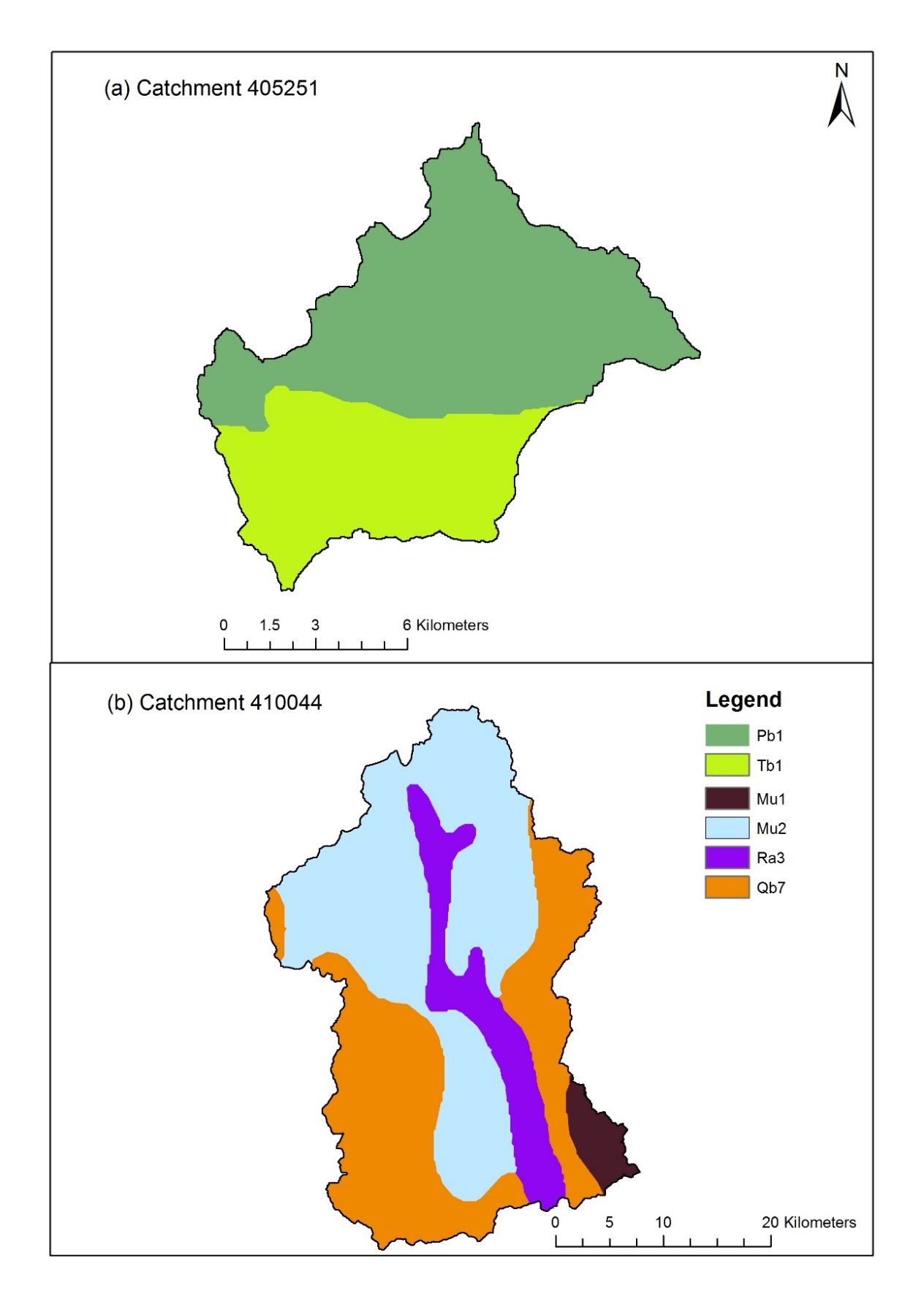 Figure S1 The Factual Key soil classification for catchments (a) 405251 and (b) 410044. Table S15 Hydrological soil properties of the Factual Key soil classification at the catchments.SDEPTH: weighted average soil depth in m; WHC: weighted average plant available water holding capacity in mm; THICK: weighted average thickness in m; KSAT: weighted average of median saturated hydraulic conductivity in mm/h; SAT: average weighted saturated volumetric water content in m3/m3; FC: average values of volumetric water content at 0.1 bar suction (field capacity) in m3/m3; WP: average values of volumetric water content at 15 bar suction (wilting point) in m3/m3; PAW: plant available water in mm.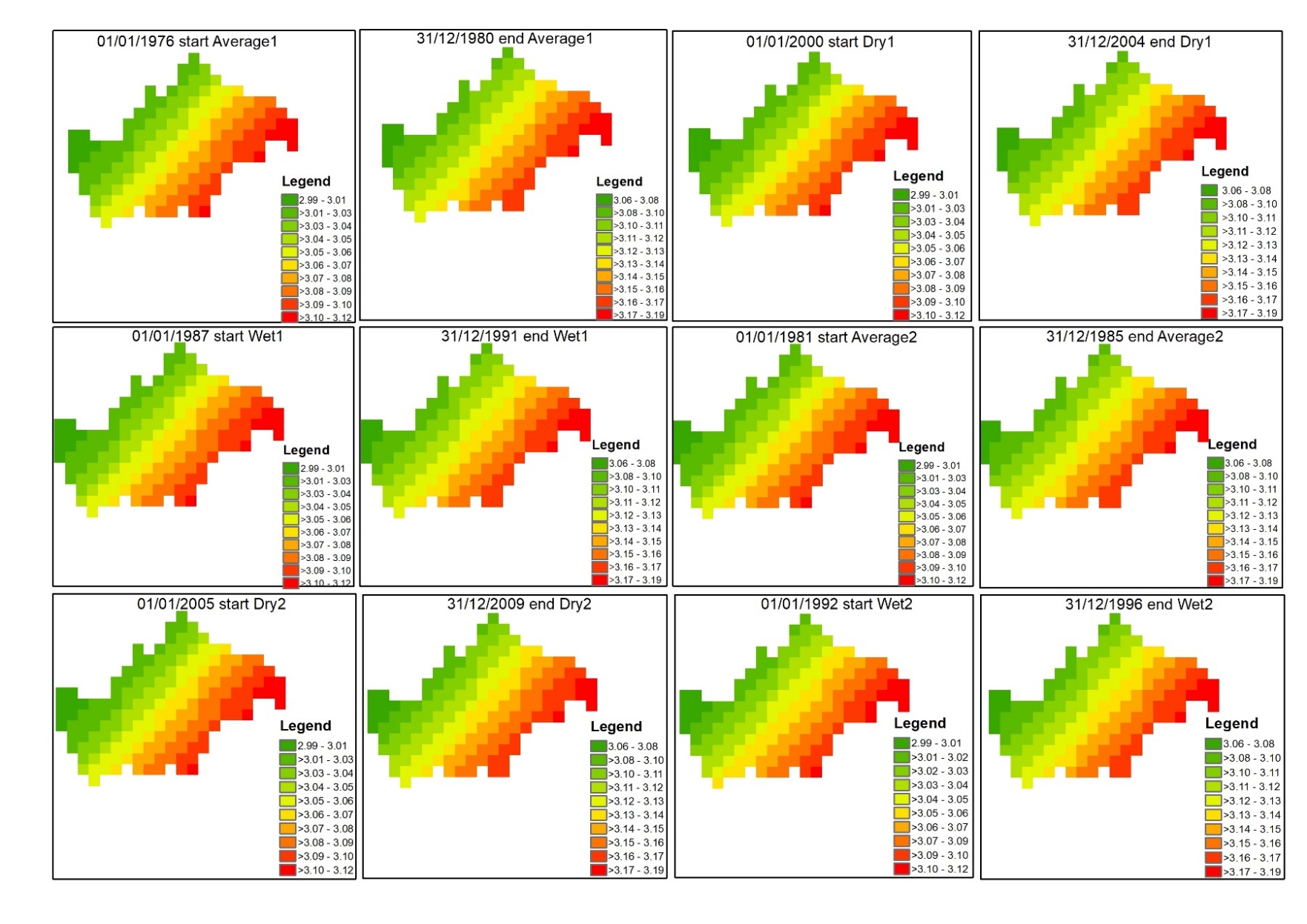 Figure S3 Temporal changes in LAI data for different calibration and validation periods at catchment 405251.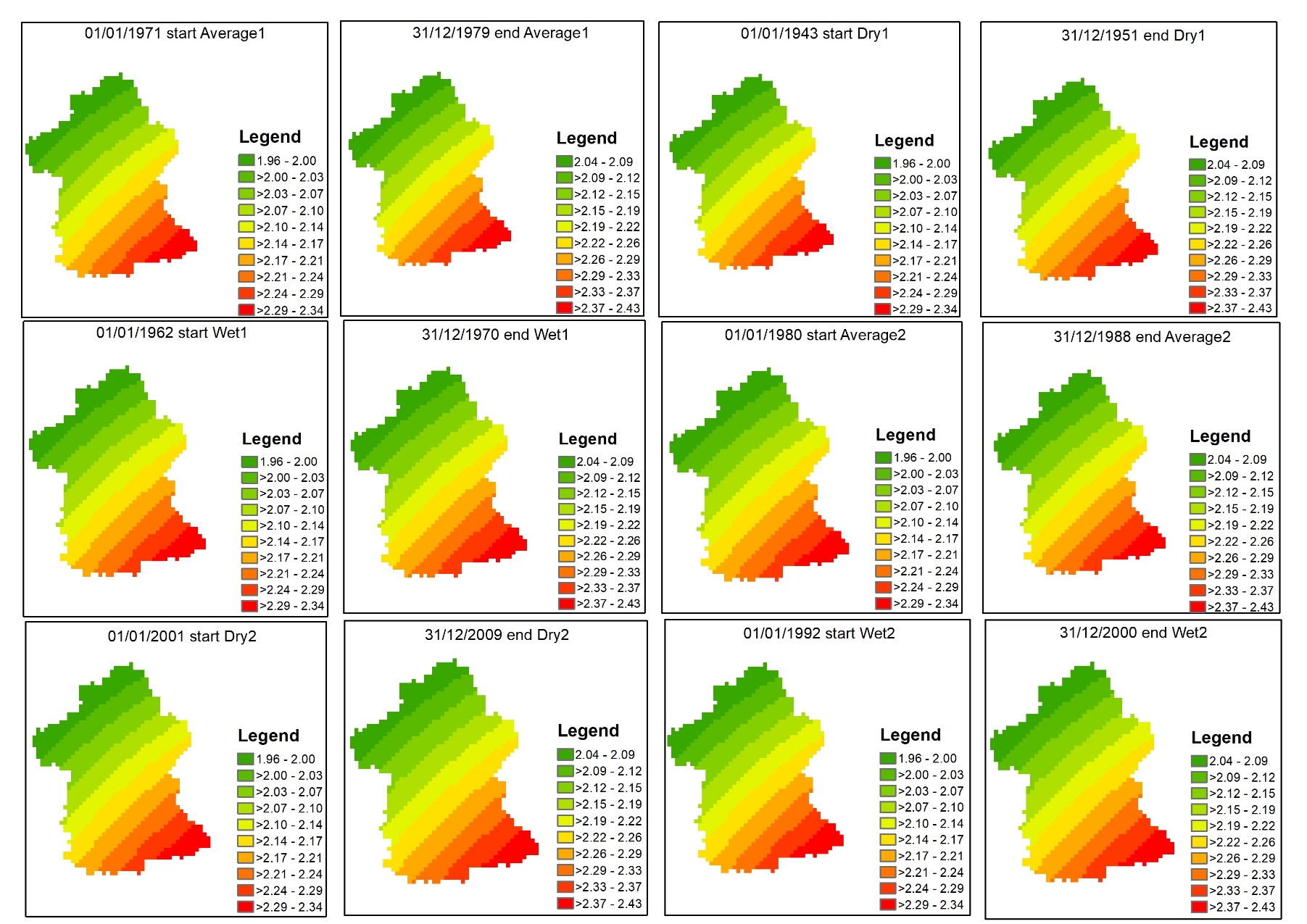 Figure S4 Temporal changes in LAI data for different calibration and validation periods at catchment 410044.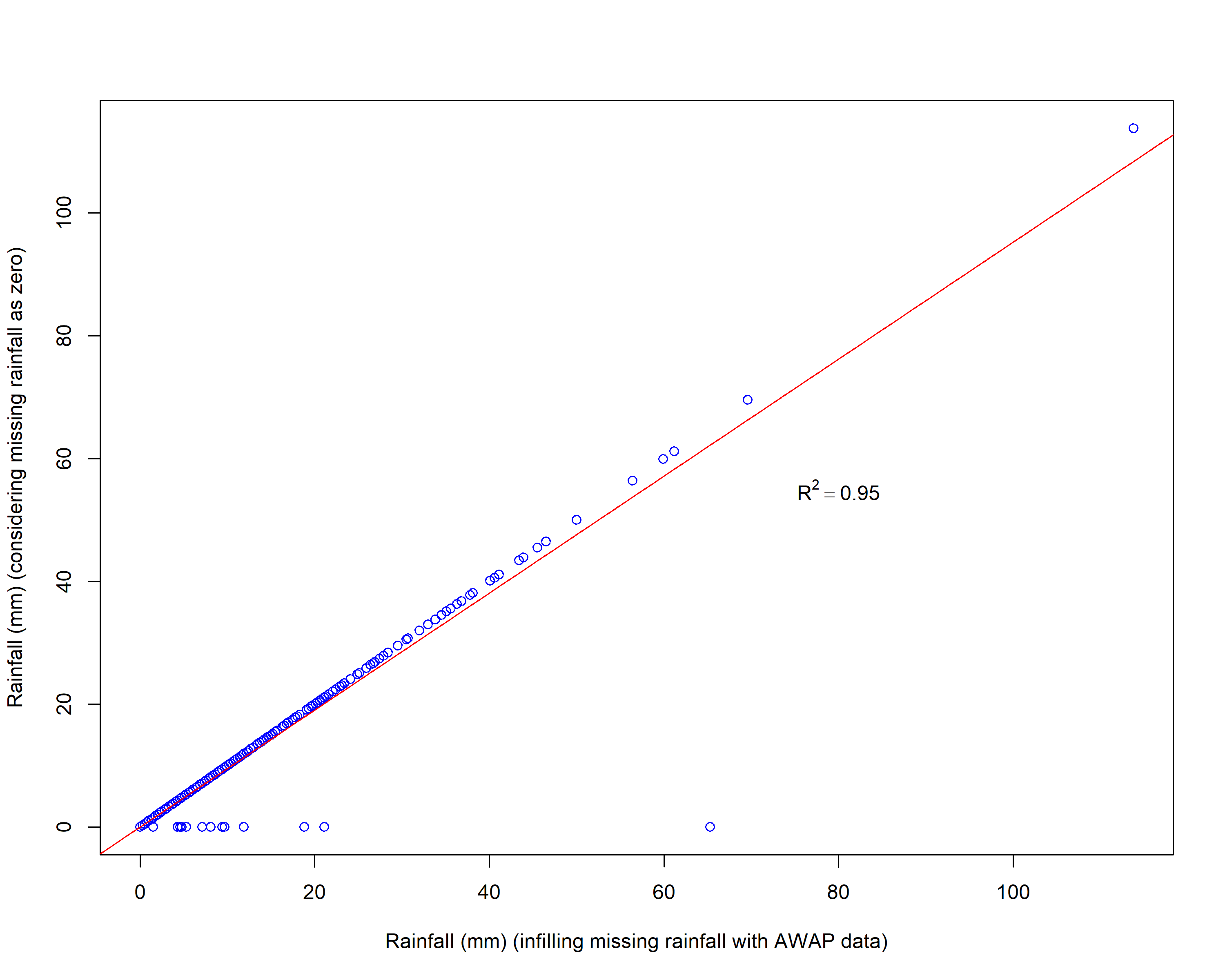 Figure S5 Scatter plot of AWAP infilled missing data vs missing data considered as zero rainfall at the station 73022 for catchment 410044.                    (S1)                                (S2)                    (S3)where  is the observed runoff at ith time step,  is the simulated runoff at the ith time step and  is the mean observed runoff for the whole time period considered. 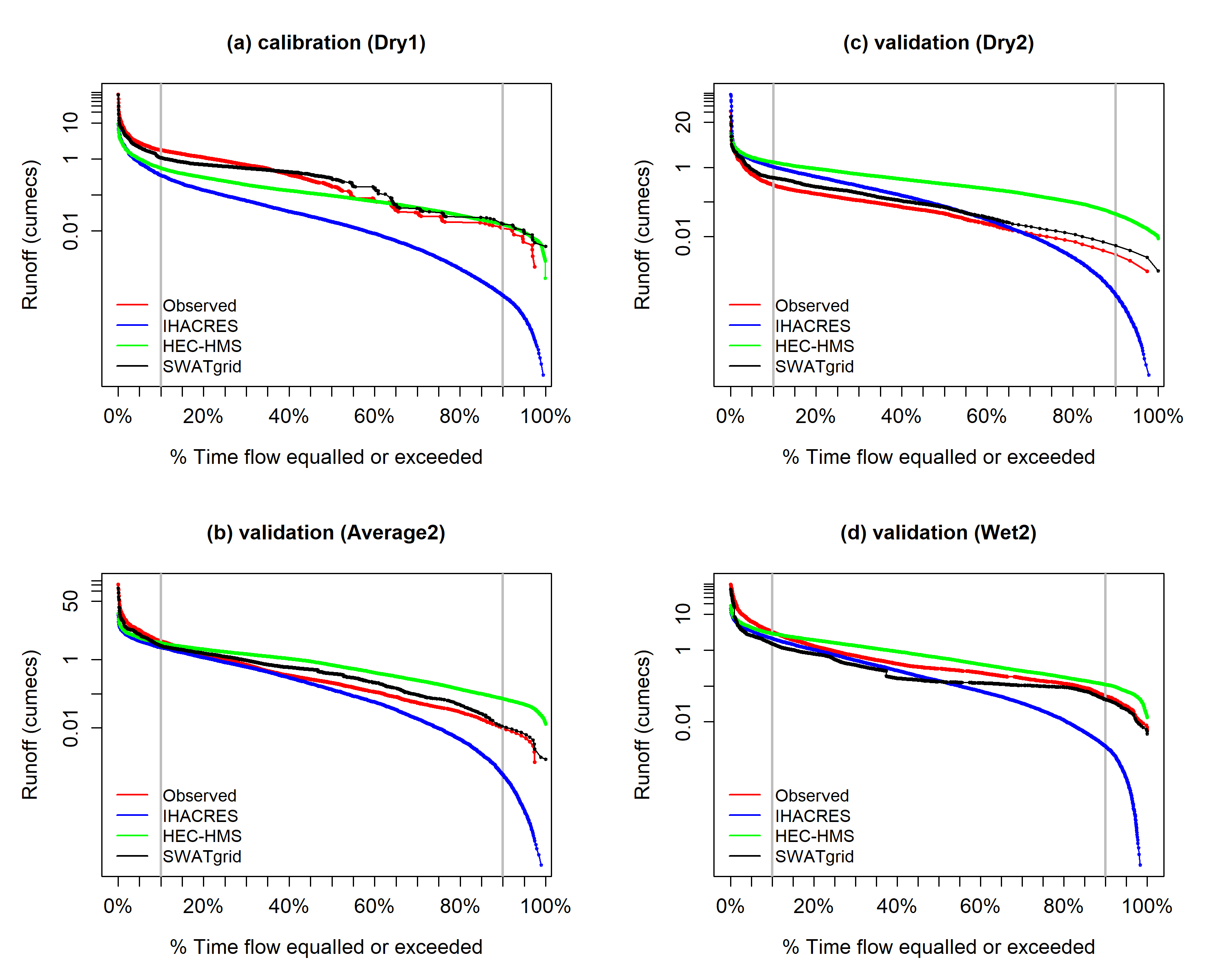 Figure S6 FDC for model simulation during (a) calibration (Dry1), (b) validation (Average2), (c) validation (Dry2) and (d) validation (Wet2) in case of catchment 410044 while considering missing rainfall replaced by Australian Water Availability Project (AWAP) dataset (vertical grey lines indicate the division of 10% and 90% flows).   Table S16 Calibrated model parameters for the Dry1 calibration period at catchment 410044 with missing rainfall values replaced by the AWAP dataset.DataCatchmentDurationFrequencySource  Runoff4052511974–2013DailyBureau of Meteorology (BoM), Water data repository  Runoff4100441941–2015DailyBureau of Meteorology (BoM), Water data repositoryRainfall4052511974–2013DailyBoM, Climate data repositoryRainfall4100441941–2015DailyBoM, Climate data repositoryMaximum temperature4052511974–2013DailyBoM, Climate data repositoryMaximum temperature4100441941–2015DailyBoM, Climate data repositoryMinimum temperature4052511974–2013DailyBoM, Climate data repositoryMinimum temperature4100441941–2015DailyBoM, Climate data repositoryDataCatchmentResolution (m)SourceDigital elevation model (DEM)40525125 × 25Department of Environment, Land, Water and Planning, Victoria GovernmentDigital elevation model (DEM)41004425 × 25Geoscience Australia, Elevation Information SystemLand use / land cover40525125 × 25Department of Economic Development, Jobs, Transport and Resources, Victoria GovernmentLand use / land cover41004425 × 25Department of Environment and Climate Change, NSW Government Soil map40525125 × 25Victoria’s open data directorySoil map41004425 × 25NSW Office of Environment and HeritageLeaf area index (LAI)40525155,570 × 55,570 (original)900 × 900 (resampled)Bi-monthly reanalysis dataset (ERA-20CM) from ECMWF (1941-2010) and Integrated Climate Data Centre, University of Hamburg, Germany (2011-2015) Leaf area index (LAI)41004455,570 × 55,570 (original)900 × 900 (resampled)Bi-monthly reanalysis dataset (ERA-20CM) from ECMWF (1941-2010) and Integrated Climate Data Centre, University of Hamburg, Germany (2011-2015) ModelParameterUnitCalibrated valueIHACRESτqDay4.9IHACRESτsDay144.8IHACRESvs(-)0.44IHACRESdmm8.2IHACRESe(-)1IHACRESf(-)1.2HEC-HMSCN(-)85.2HEC-HMSIp%2.1HEC-HMSIamm5.6HEC-HMSLtmin174.2HEC-HMSKh0.6HEC-HMSx(-)0.1SWATgridGWQMNmm2875 SWATgridSOL_AWCmm mm-10.43 SWATgridALPHA_BFday-10.74 SWATgridSOL_Kmm h-10.09 SWATgridCN2(-)81 SWATgridESCO(-)0.08ModelParameterUnitCalibrated valueIHACRESτqDay2.2IHACRESτsDay298.5IHACRESvs(-)0.85IHACRESdmm13.6IHACRESe(-)1IHACRESf(-)2.6HEC-HMSCN(-)88.3HEC-HMSIp%2.6HEC-HMSIamm11.1HEC-HMSLtmin195.3HEC-HMSKh1.2HEC-HMSx(-)0.2SWATgridGWQMNmm4250 SWATgridSOL_AWCmm mm-10.87 SWATgridALPHA_BFday-10.44 SWATgridSOL_Kmm h-10.08 SWATgridCN2(-)84 SWATgridESCO(-)0.06ModelParameterUnitCalibrated valueIHACRESτqDay8.9IHACRESτsDay133.2IHACRESvs(-)0.36IHACRESdmm6.8IHACRESe(-)1IHACRESf(-)0.3HEC-HMSCN(-)83.2HEC-HMSIp%2.0HEC-HMSIamm2.9HEC-HMSLtmin155.6HEC-HMSKh0.4HEC-HMSx(-)0.2SWATgridGWQMNmm1885 SWATgridSOL_AWCmm mm-10.74 SWATgridALPHA_BFday-10.77 SWATgridSOL_Kmm h-10.12 SWATgridCN2(-)82.1 SWATgridESCO(-)0.07ModelParameterUnitCalibrated valueIHACRESτqDay6.2IHACRESτsDay169.6IHACRESvs(-)0.39IHACRESdmm5.2IHACRESe(-)1IHACRESf(-)1.7HEC-HMSCN(-)75.2HEC-HMSIp%1.6HEC-HMSIamm5.1HEC-HMSLtmin552.3HEC-HMSKh1.5HEC-HMSx(-)0.3SWATgridGWQMNmm4550 SWATgridSOL_AWCmm mm-10.81 SWATgridALPHA_BFday-10.76 SWATgridSOL_Kmm h-10.10 SWATgridCN2(-)73.6 SWATgridESCO(-)0.05ModelParameterUnitCalibrated valueIHACRESτqDay3.2IHACRESτsDay302.2IHACRESvs(-)0.76IHACRESdmm11.6IHACRESe(-)1IHACRESf(-)2.4HEC-HMSCN(-)76.3HEC-HMSIp%1.2HEC-HMSIamm8.9HEC-HMSLtmin635.2HEC-HMSKh1.9HEC-HMSx(-)0.4SWATgridGWQMNmm4850 SWATgridSOL_AWCmm mm-10.88 SWATgridALPHA_BFday-10.46SWATgridSOL_Kmm h-10.13 SWATgridCN2(-)74.2 SWATgridESCO(-)0.06ModelParameterUnitCalibrated valueIHACRESτqDay9.3IHACRESτsDay29.3IHACRESvs(-)0.29IHACRESdmm3.9IHACRESe(-)1IHACRESf(-)0.9HEC-HMSCN(-)77.1HEC-HMSIp%1.9HEC-HMSIamm3.5HEC-HMSLtmin489.5HEC-HMSKh1.3HEC-HMSx(-)0.2SWATgridGWQMNmm1126 SWATgridSOL_AWCmm mm-10.41 SWATgridALPHA_BFday-10.75SWATgridSOL_Kmm h-10.11 SWATgridCN2(-)76.3 SWATgridESCO(-)0.07Percentile flowObserved (m3/s)IHACRES (% difference)HEC-HMS (% difference)SWATgrid (% difference)Calibration (Average1)Calibration (Average1)Calibration (Average1)Calibration (Average1)Calibration (Average1)10%0.7076.65-0.56-2.2690%0.093-78.49-80.64-63.15Validation (Average2)Validation (Average2)Validation (Average2)Validation (Average2)Validation (Average2)10%0.88136.3235.9818.2790%0.0865.08×102-37.21-1.16Validation (Dry2)Validation (Dry2)Validation (Dry2)Validation (Dry2)Validation (Dry2)10%0.26448.4826.896.4490%1.0×10-52.89×1022.29×1027.99×104Validation (Wet2)Validation (Wet2)Validation (Wet2)Validation (Wet2)Validation (Wet2)10%1.344-12.05-12.35-5.3690%0.135-62.96-55.56-19.26Percentile flowObserved (m3/s)IHACRES (% difference)HEC-HMS (% difference)SWATgrid (% difference)Calibration (Dry1)Calibration (Dry1)Calibration (Dry1)Calibration (Dry1)Calibration (Dry1)10%0.51319.10-3.519.3690%0.025-88.00-40.00-24.00Validation (Average2)Validation (Average2)Validation (Average2)Validation (Average2)Validation (Average2)10%0.88145.63-20.7723.2790%0.086-97.67-98.84-46.51Validation (Dry2)Validation (Dry2)Validation (Dry2)Validation (Dry2)Validation (Dry2)10%0.264-2.275.301.8990%1.0×10-51.80×1051.40×1055.99×104Validation (Wet2)Validation (Wet2)Validation (Wet2)Validation (Wet2)Validation (Wet2)10%1.344-5.35-0.15-2.7590%0.135-0.10-11.85-2.22Percentile flowObserved (m3/s)IHACRES (% difference)HEC-HMS (% difference)SWATgrid (% difference)Calibration (Wet1)Calibration (Wet1)Calibration (Wet1)Calibration (Wet1)Calibration (Wet1)10%1.33011.0510.609.9290%0.1326.06-25.007.57Validation (Average2)Validation (Average2)Validation (Average2)Validation (Average2)Validation (Average2)10%0.8815.4059.1425.0890%0.086-8.1489.53-13.95Validation (Dry2)Validation (Dry2)Validation (Dry2)Validation (Dry2)Validation (Dry2)10%0.2641.23×1021.18×10261.7490%1.0×10-53.89×1056.99×1052.79×105Validation (Wet2)Validation (Wet2)Validation (Wet2)Validation (Wet2)Validation (Wet2)10%1.3446.774.681.6490%0.1356.6716.298.89Percentile flowObserved (m3/s)IHACRES (% difference)HEC-HMS (% difference)SWATgrid (% difference)Calibration (Average1)Calibration (Average1)Calibration (Average1)Calibration (Average1)Calibration (Average1)10%1.76481.1884.6933.5090%0.0171.33×1031.49×1031.59×102Validation (Average2)Validation (Average2)Validation (Average2)Validation (Average2)Validation (Average2)10%3.39433.3530.2625.9890%0.0095.41×1035.22×1031.56×102Validation (Dry2)Validation (Dry2)Validation (Dry2)Validation (Dry2)Validation (Dry2)10%0.3086.35×1026.37×1023.23×10290%0.0021.65×1041.73×1048.85×103Validation (Wet2)Validation (Wet2)Validation (Wet2)Validation (Wet2)Validation (Wet2)10%3.21155.7129.7431.3990%0.0521.00×1031.02×1036.04×102Percentile flowObserved (m3/s)IHACRES (% difference)HEC-HMS (% difference)SWATgrid (% difference)Calibration (Dry1)Calibration (Dry1)Calibration (Dry1)Calibration (Dry1)Calibration (Dry1)10%1.771-80.52-68.15-38.8590%0.011-99.9136.3337.23Validation (Average2)Validation (Average2)Validation (Average2)Validation (Average2)Validation (Average2)10%3.394-33.44-9.48-25.3490%0.009-99.896.82×10211.00Validation (Dry2)Validation (Dry2)Validation (Dry2)Validation (Dry2)Validation (Dry2)10%0.3082.37×1023.57×10261.6890%0.002-99.52.15×1031.00×102Validation (Wet2)Validation (Wet2)Validation (Wet2)Validation (Wet2)Validation (Wet2)10%3.211-33.76-8.93-53.0090%0.052-99.60-88.81-58.11Percentile flowObserved (m3/s)IHACRES (% difference)HEC-HMS (% difference)SWATgrid (% difference)Calibration (Wet1)Calibration (Wet1)Calibration (Wet1)Calibration (Wet1)Calibration (Wet1)10%2.07644.9441.4328.9890%0.003-99.67-98.52-66.67Validation (Average2)Validation (Average2)Validation (Average2)Validation (Average2)Validation (Average2)10%3.394-6.36-8.34-8.7590%0.009-99.88-97.453.88×102Validation (Dry2)Validation (Dry2)Validation (Dry2)Validation (Dry2)Validation (Dry2)10%0.30850.6580.1959.7490%0.002-99.87-97.965.50×102Validation (Wet2)Validation (Wet2)Validation (Wet2)Validation (Wet2)Validation (Wet2)10%3.211-5.26-3.22-9.1290%0.052-99.85-98.5823.08CodeHorizonSDEPTHWHCTHICKKSATSATFCWPPAWPb1A0.90930.301000.420.270.1344Pb1B0.90930.60300.400.360.2857Tb1A0.90600.30300.380.230.0939Tb1B0.90600.60100.340.340.3021Mu1A1.001160.301000.420.230.0941Mu1B1.001160.701000.370.310.2174Mu2A1.101140.301000.430.240.1039Mu2B1.101140.80300.390.300.1976Ra3A0.80680.30300.420.240.1038Ra3B0.80680.50100.370.370.3030Qb7A0.80660.301000.400.250.1134Qb7B0.80660.50300.360.360.3035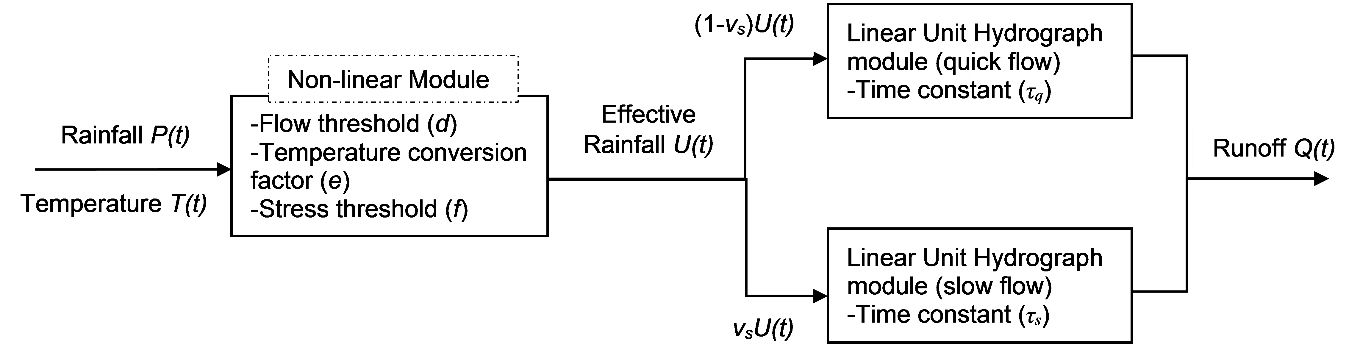 Figure S2 Schematic of the IHACRES model. Adapted from Tegegne et al. (2017). ModelParameterUnitCalibrated valueIHACRESτqDay3.6IHACRESτsDay311.6IHACRESvs(-)0.77IHACRESdmm12.4IHACRESe(-)1.1IHACRESf(-)1.9HEC-HMSCN(-)78HEC-HMSIp%1.5HEC-HMSIamm8.8HEC-HMSLtmin633.9HEC-HMSKh1.75HEC-HMSx(-)0.3SWATgridGWQMNmm4822 SWATgridSOL_AWCmm mm-10.86 SWATgridALPHA_BFday-10.45SWATgridSOL_Kmm h-10.15 SWATgridCN2(-)77 SWATgridESCO(-)0.07